  Remote Hearing Instructions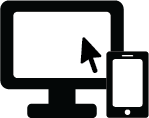 Before your hearing, get preparedMake sure you have a good Internet connectionDownload Zoom (or other app your court uses). Practice with the app so you feel comfortable. Make sure your screen name is your first and last name.  Also make sure your profile photo is appropriate for a court appearance.  Remember that you are still appearing in court and should act appropriately.  Charge your computer or mobile device. If you are calling in by phone, make sure you have enough minutes.Use earbuds or headphones, if you can. This frees up your hands, and improves sound quality.Find a quiet place where no one will interrupt you.Have all your papers ready, including a list of what you want to say to the judgeWhen your hearing starts, log on or call here:
(Insert local links and numbers below)Zoom (or other app) link: 
Call-in number:   	What should I do if I have trouble logging on or calling in?  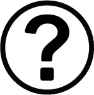 (Insert local contact info and instructions here)  	How do I ask for an interpreter?  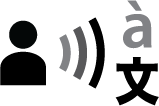 Ask for an interpreter as soon as you can. Do not wait until the hearing!(Insert local contact info and instructions here)      	How do I ask for a disability accommodation?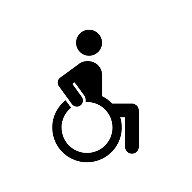 Ask for an accommodation as soon as you can. Do not wait until the hearing!(Insert local contact info and instructions here)  